                                                                  Week 2 + 3	Oefenblaadje: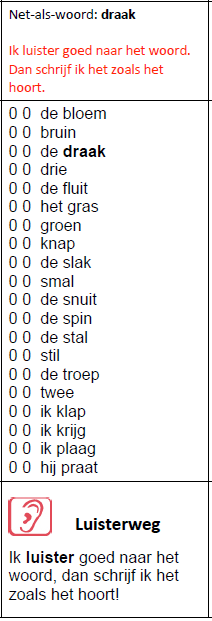 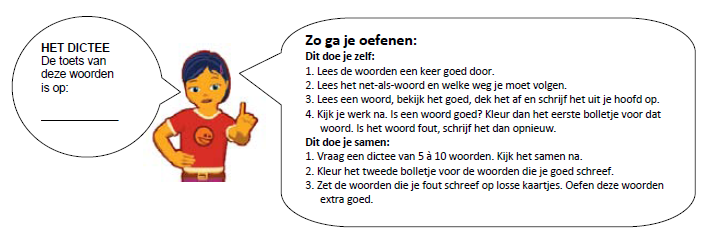 